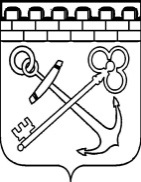 КОМИТЕТ ПО ПЕЧАТИ ЛЕНИНГРАДСКОЙ ОБЛАСТИРАСПОРЯЖЕНИЕО внесении изменений в распоряжение  Комитета по печати Ленинградской области от 9 января 2020 № 1 «Об утверждении положения о Контрактной службе в Комитете по печати Ленинградской области»В связи с вступлением в силу приказа Минфина России от 15.11.2021 
№ 175н «О внесении изменений в некоторые приказы Министерства финансов Российской Федерации по вопросам осуществления закупок товаров, работ, услуг для обеспечения государственных и муниципальных нужд и о признании утратившим силу приказа Министерства финансов Российской Федерации 
от 1 апреля 2020 г. № 51н» внести в распоряжение Комитета по печати Ленинградской области (далее – Комитет) от 09 января 2020 года № 1 «Об утверждении положения о Контрактной службе Комитета по печати Ленинградской области» изменение, согласно приложению к настоящему распоряжению.Ведущему специалисту отела медиапроектов и книгоиздания Патиной Екатерине Олеговне ознакомить сотрудников Комитета, с настоящим распоряжением.3.     Контроль за исполнением распоряжения оставляю за собой.Председатель Комитета по печатиЛенинградской области                                                                             К.Н. ВизирякинПриложение к распоряжению Комитета по печати Ленинградской областиот «11» апреля 2022 г. № 37Изменения, которые вносятся в распоряжение  Комитета по печати Ленинградской области от 9 января 2020 № 1 «Об утверждении положения 
о Контрактной службе в Комитете по печати Ленинградской области»В подпункте 3.1.3 слово «обязательное» исключить; В подпункте 3.3.3 слово «банковской» заменить словом 2независимой»;Подпункт 3.3.7 изложить в следующей редакции:«3.3.7. обеспечивает хранение информации и документов в соответствии 
с частью 15 статьи 4 Федерального закона;»;В подпункте 3.4.1 слово «банковской» заменить словом «независимой»;В подпункте 3.5.3 после слов «оператора специализированной электронной площадки,» дополнить словами «банков, государственной корпорации «ВЭБ.РФ», фондов содействия кредитованию (гарантийных фондов, фондов поручительств), являющихся участниками национальной гарантийной системы поддержки малого 
и среднего предпринимательства, предусмотренной Федеральным законом от 24 июля 2007 года № 209-ФЗ «О развитии малого и среднего предпринимательства 
в Российской Федерации» (при осуществлении такими банками, корпорацией, такими фондами действий, предусмотренных Федеральным законом)»от «11» апреля 2022 года                     № 37    